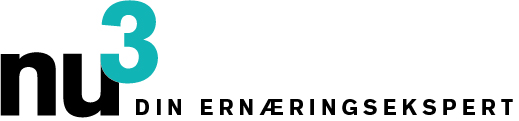 PRESSEMEDDELELSEForbrugerportal vælger nu3.de til Topshop for "Sund ernæring 2015"Berlin, 2015/07/04. Den bedste Online Shop i kategorien "Sund ernæring 2015" er nu3 – din ernæringsekspert. Redaktionen hos forbrugerportalen Vergleich.org har undersøgt de vigtigste leverandører.Redaktionen af forbrugerportalen Vergleich.org forklarer begrundelsen for den samlede vurdering: "Jeg nød især onlineværktøjet: vægttabs konsulent. Dette online program fastsætter de individuelle behov for kalorieindhold i kosten og kan hjælpe med at fastlægge en kalorie kontrolleret kost, også muligheden for at få råd fra ernæringseksperter blev evalueret meget positivt. "Oplysningerne er også suppleret med en online blog, der giver de seneste resultater indenfor sund ernæring m.m."Også sortimentet hos nu3 var med til at overbevise redaktionen. ”Hos nu3 finder kunderne det rigtige produkt til netop deres formål, der passer til deres filosofi inden for vægttab, sundhed kost, sport, sundhed og skønhed. Nu3’s in-house team af eksperter ernæringseksperter, sportsforskere og læger er konstant på udkig efter innovative produkter til det voksende sortiment af øjeblikket omkring 6.500 artikler. Online værktøjer som vægttabs konsulenten og ”Sport Product Finder” er stadig gratis til rådighed på www.nu3.de. Således kan forbrugerne justere deres personlige ernæringsmæssige mål og finde de rigtige produkter.Michael P. Dive, leder af Corporate Communications hos nu3: "At være kåret som nummer 1 som den bedste online shop for sund ernæring i 2015 viser, at nu3 med faglige forbruger oplysninger, den bedste kvalitet og et stort udvalg i vores sortiment har et positivt afsæt."Kontakter:Mick JoergensenEmail: mick.joergensen@nu3.dkOm nu3 - ERNÆRINGSEKSPERTEN:nu3 er Europas førende udbyder af intelligent ernæring. I online butikken finder kunderne det rigtige produkt der passer til deres mål og filosofi inden for vægttab, sund mad, sport, sundhed og skønhed. nu3’s ekspert team af ernæringseksperter, sport forskere og læger er altid på udkig efter innovative produkter til det voksende sortiment af øjeblikket omkring 6.500 artikler. nu3 GmbH ligger i Berlin blev grundlagt i 2011. nu3 har omkring 230 medarbejdere og er aktiv i 24 lande. http://www.nu3.dk